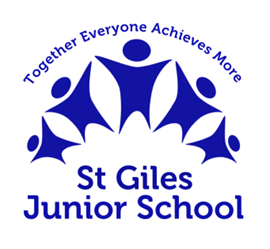 Up-Date to Safeguarding Practices during Lock-down and partial school closuresThese are temporary amendments to our safeguarding procedures and policy and should be read in line with our standard safeguarding policy which can be found on the school website.Children who may be particularly vulnerable including SEN and disabilities:A list of children who we believe maybe vulnerable during this time has been created and relevant parties including the head and DSLs have access to it – this is constantly reviewed and up-dated.The criteria for this was based on the document and guidance sent by Warwickshire Safeguarding team entitled;Safeguarding arrangements for all Warwickshire schools during COVID-19 school closuresWeekly welfare call will be made to families who have historical safeguarding issues including school support via out Family Learning Mentor, Early Help, Child in Need or Child Protection (with or without a Social Worker).  Welfare calls will be made weekly to children or families who are identified as; the child is in care, adopted or have recently left care.  Children who have EHCP or are in the process of statutory assessment will also have weekly contact.  The calls will ascertain how the family are coping, if they need support, the emotional well-being, accesses to learning task and their engagement level, practical advice and to offer a place at school for part or full-time if it deemed appropriate.Places either part-time or full-time may be offered in school where appropriate and based on parental consent.All children with an EHCP will be offered a place at school for part or all of the school week: this will be dependant in adult support and their needs as stated in their EHCP.Professional meetings and contacting parents All meetings will not be help via telephone conversation or via Microsoft Teams. Attendance Formal attendance measure at currently on-hold, however where children are due onto school site and do not arrive a phone call will be made home.All students in the school will have a welfare call home periodically especially if they cease to post work onto the school Seesaw platform.All vulnerable students will have weekly calls or emails.Staff trainingStaff training will still take place but this will be done via virtual apps such as Teams.Small groups can be undertaken taking into account the social distancing rules.Relevant staff will be kept up-dated about any new safeguarding concerns via email or CPOMsSafeguarding still remains on the weekly agenda for up-dates and meetings.Online safety During this time on-line safety has been paramount.  Regular reminders have been emailed and communicate to parents and children Extra information and advice has been posted on to the school website on the home/landing page.Children have been set tasks over the lockdown period as part of their home-learning around e-safety as part of the school PSHE and computing offer.The children have access to a reminder on their Seesaw account of how and where they can access support while they are at home.  The school has purchased a mobile phone designated to taking calls or texts from children who need help or are worried.  The ways they can contact the school to speak to a trusted adult are: sending a message directly to their teacher on Seesaw, texting or calling the designated school mobile phone (mentioned above), emailing the school admin or their teacher and the contact number for CHILDLINE.Child protection proceduresThese remain largely unchanged except that teachers may now receive a disclosure or piece of information from the learning platform Seesaw.  If this does occur then the following needs to take place; a screen shots or SNIP of the work or disclosure with a DSL present on the Head teachers iPad and emailed over to the head teachers or DSLs email address with a read receipt.  The process afterwards remains unchanged.The children now have access to contact number for the school which they can text or call – this is over-seen by a DSL during school hours and the process of dealing with any information or disclosures remains unchanged.